Проект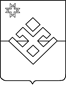 РЕШЕНИЕОт  «___»                2020  года                                                           №  ______с. Малая ПургаО внесении изменений в состав Административной комиссии муниципального образования «Малопургинский район»В целях  реализации государственных полномочий по организации деятельности административных комиссий,  руководствуясь статьей 3 Закона Удмуртской Республики от 17.09.2007 № 53-РЗ «Об административных комиссиях в Удмуртской Республике», Уставом муниципального образования «Малопургинский район», Совет депутатов муниципального образования «Малопургинский район» РЕШАЕТ:1. Внести изменения в решение Совета депутатов муниципального образования «Малопургинский район» от 28.02.2020 № 28-7-263 «Об утверждении персонального состава административной комиссии муниципального образования «Малопургинский район», изложив пункт 1 в следующей редакции:«1. Сформировать новый состав Административной комиссии муниципального образования  «Малопургинский район»:2. Опубликовать настоящее решение на официальном сайте муниципального образования «Малопургинский район».Проект вносит:Первый заместитель главы Администрации                                   В.А. СоколовПроект составлен:Директор МАУ «Юридическая служба МО «Малопургинский район»                                                       И.Б. Вершинин  Совет депутатов         муниципального  образования«Малопургинский район»«Пичи  Пурга  ёрос»  муниципал  кылдытэтысь депутат  Кенеш Вершинин Иван Борисович– директор МАУ «Юридическая служба муниципального образования «Малопургинский район», председатель комиссии; Тихонова Ольга Владимировна – начальник отдела муниципального контроля Администрации муниципального образования «Малопургинский район», заместитель председателя комиссии;Базина Надежда Викторовна – главный  специалист-эксперт отдела муниципального контроля, секретарь комиссии. Члены комиссии:Кузьмин Георгий Александрович- начальник отдела надзорной деятельности Малопургинского района, главный государственный инспектор по пожарному надзору;Поздеев Игорь Анатольевич- врио начальника отдела участковых уполномоченных и ПДН Отдела МВД России по Малопургинскому району;Логинова Любовь Алексеевна- Глава муниципального образования «Малопургинское»;Ильин Владимир Юрьевич- начальник управления муниципального хозяйства Администрации муниципального образования «Малопургинский район»;Акулова Татьяна Семеновна- заместитель начальника отдела документационного и информационного сопровождения управления документационного обеспечения Администрации муниципального образования «Малопургинский район»;Уракова Разия Гарафутдиновна- старший специалист отдела ЖКХ управления муниципального хозяйства Администрации муниципального образования  «Малопургинский район».»